青岛中学2021年秋季教师招聘公告一、关于我们青岛中学是一所十二年一贯制民办非营利独立学校，学校坐落于青岛市红岛经济区（青岛高新区）胶州湾沿岸，占地面积253亩，总建筑面积20.5万平方米，为国内海岸线最长的中小学。青岛中学为探索中国非营利K-12教育模式而诞生，学校引进北京市十一学校先进的教育和管理理念，将学生的成长放在第一位，以法定的非营利性质，组织所有可能的资源为学生成长服务，以自由开放的课程选择和一流的硬件设施，努力建设一所与世界对话、全球一流的中国式学校。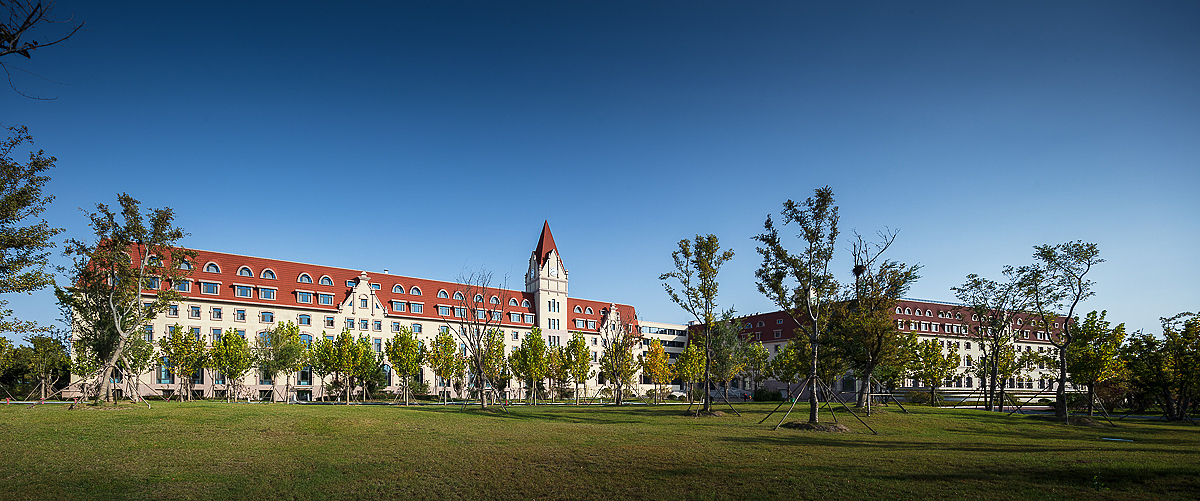 这是一所很“大”的学校——这里室内外体育场馆散落分布，专业影剧院、艺术创意街区、动漫车间、模拟联合国、少年法庭、专业排练厅、录音棚、录影直播间……没错，这是一个功能完善的教育社区，孩子在这里对接世界。小学150平米的全科生活教室，集图书阅读、主题研究、休闲活动区为一体，国际对接的包班教学管理模式，让资源触手可及，让爱环绕童年。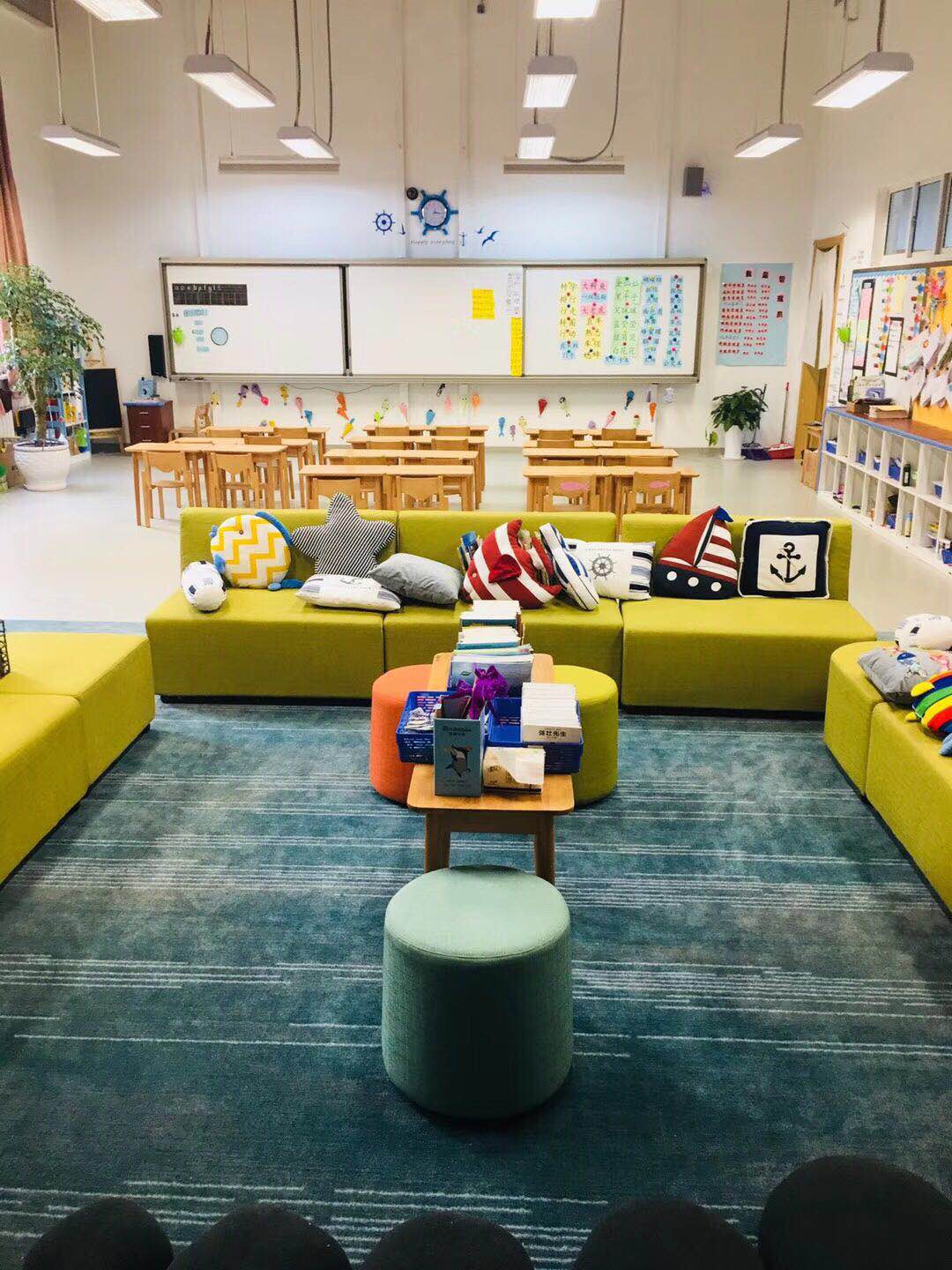 选课走班的中学生活，每一间教室不一样的资源、设备，让学科教室充满学科独特的气场，满足你对学科专业的全部想象。是的，你的教室你做主，你可以像美国最佳教师雷夫一样打造具有个人气质的中国版“第56号教室”，或者，像肖恩·克拉克那样，用激情和创意呈现不可复制的课程和班级……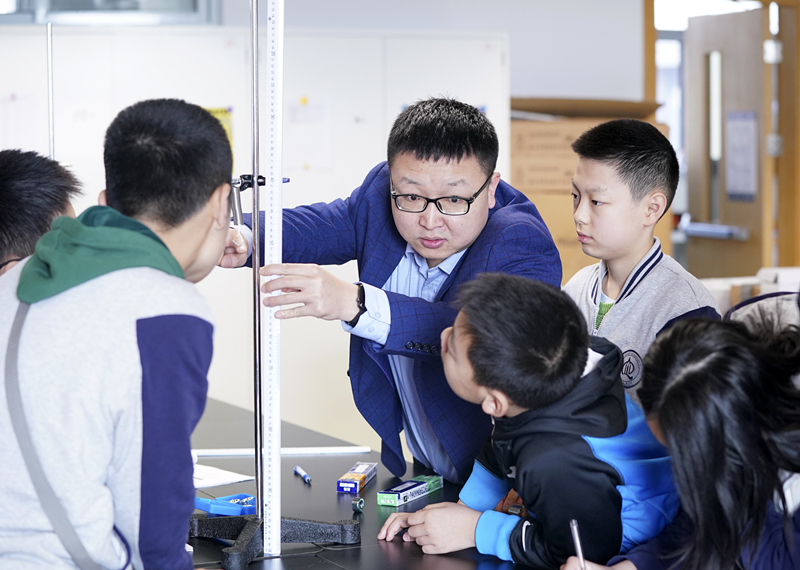 这里，支持梦想，赞美创造，每个人可以专注笃定，做自己；这里，允许犯错，接纳不同；这里，教育回归真实，天性回归儿童，而你，可以重新找回童年，然后陪孩子一起慢慢长大；是的，我们要办一所合情合理的学校，办一所成长重于知识的学校。改变中国教育，重树中国学校形象，我们来了！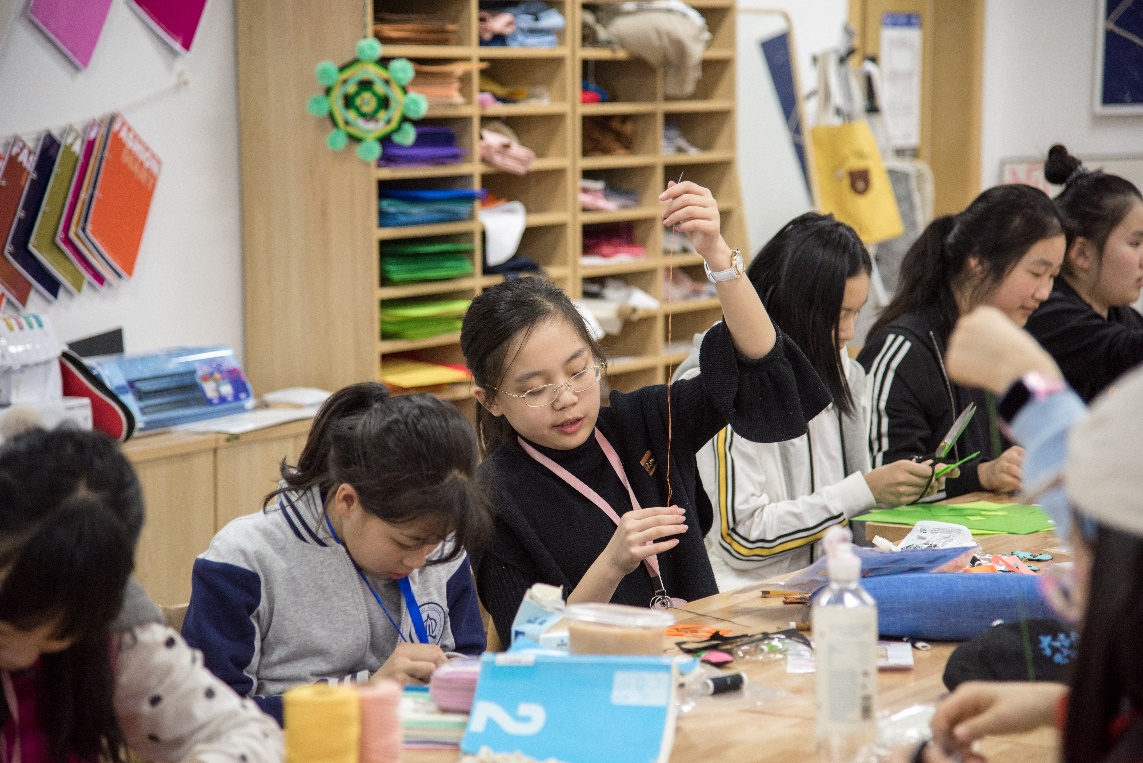 我们深知，惟有拥有中国最卓越的教师队伍，才能实现青岛中学的办学目标。如果你愿意，在伙伴们的彼此支持中寻找意义并提升自己，那么，来吧！和我们一起改变世界，以教育的方式，共筑我们美好的教育梦！ 国家督学、李希贵校长与汪正贵校长诚邀您的加盟！二、招聘职位：（一）各学科教师1.招聘岗位：语文、数学、英语、物理、生物、历史、地理、政治、海洋科学、体育（篮球、网球方向）、艺术（油画、国画、书法方向）。2.招聘条件：（1）硕士研究生及以上学历，招聘岗位相关专业；（2）拥有海外经历或有国际课程教学经历者优先；（3）爱学生，具有教育情怀；（4）富有创新意识。（二）国际课程教师（中英文双语授课）1.招聘岗位：数学、物理、科学（物理、化学、生物方向）、德语、法语。2.招聘条件：（1）遵守宪法和法律，热爱学生，具有教育情怀和开拓精神，愿意在我校长期发展；（2）具有适应岗位要求的身体条件；（3）善于学习，乐于钻研，责任心强，有团队合作、创新和奉献精神；（4）海外院校毕业硕士研究生及以上学历，所学专业为岗位相关专业，成绩优秀（本科及硕士均在海外院校就读者优先）；（5）英语要求雅思7分以上/托福100分以上；（6）拥有相关国际课程教学经历者优先。（三）职能教师1.招聘岗位：升学咨询师，网络工程师，劳动关系干事。2.招聘条件：（1）硕士研究生及以上学历，招聘岗位相关专业；（2）有相关工作经历者优先；（3）爱学生，具有教育情怀；（4）沟通能力强。（四）免费师范生1.招聘岗位：语文、数学、英语、物理、生物、历史、地理、政治、海洋科学、体育（篮球、网球方向）、艺术（油画、国画、书法方向）。2.招聘条件：（1）教育部直属师范大学2021届山东省生源公费师范毕业生（含符合跨省就业规定的外省生源公费师范毕业生）（2）本科及以上学历，招聘岗位相关专业；（3）爱学生，具有教育情怀；（4）富有创新意识。三、待遇：我们深知，惟有拥有中国最卓越的教师队伍，才能实现青岛中学的办学目标。所以，青岛中学将尽全力为教师提供超出预期的工作环境和生活条件，让每一位教师拥有体面、有幸福感的生活。我们将为您提供：1.一流的薪酬和福利待遇，拎包入住的教师公寓，各项工会福利；2.为优秀教师落实编制与青岛户口；3.协助解决教师子女入学；4.提供国内外交流培训机会，广阔的成长发展平台；5.提供充分的学术自由和创造空间，尽情展你的激情、智慧和才华。四、联系方式：如有意向加入我们，请您将“青岛中学教师招聘报名登记表”（请扫描下方二维码或通过链接自行下载）或个人简历或其他个人材料发至邮箱：zhaopin@qdzx.net（邮件发送:“主题”一栏请备注“报名学科+姓名+毕业院校”）招聘咨询电话：0532-58753233学校地址：山东省青岛高新区华中路111号。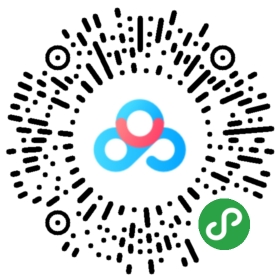 附：青岛中学教师招聘报名登记表下载链接：（或扫描左边二维码）https://pan.baidu.com/s/1PRvqc7nfen5IJFgAa6IlgA 提取码：ds67 青岛中学，让青岛更加美好！附件：青岛中学教师招聘报名登记表应聘岗位：                  是否服从调剂：               A.是  B.否1.请您调整格式及内容，此表为A4纸双面打印2.请您将个人简历或此报名登记表发至邮箱：zhaopin@qdzx.net，文件名：学科+姓名+毕业院校姓  名性  别出生年月日照片民  族籍  贯政治面貌照片毕业院校毕业时间毕业时间照片最高学历专  业学  位照片英语证书英语分数计算机证书照片户口所在地户口所在地现家庭住址现家庭住址移动电话移动电话邮箱身份证号身份证号是否取得教师资格证书种类是否取得教师资格证书种类取得教师资格证名称及学科取得教师资格证名称及学科取得教师资格证名称及学科取得教师资格证名称及学科教育背景（高中,本科,硕士,博士）教育背景（高中,本科,硕士,博士）起止时间起止时间所在学校及院系所在学校及院系所在学校及院系所在学校及院系所在学校及院系所在学校及院系专  业（高中阶段填写高考成绩）教育背景（高中,本科,硕士,博士）教育背景（高中,本科,硕士,博士）教育背景（高中,本科,硕士,博士）教育背景（高中,本科,硕士,博士）教育背景（高中,本科,硕士,博士）教育背景（高中,本科,硕士,博士）教育背景（高中,本科,硕士,博士）教育背景（高中,本科,硕士,博士）学习期间的社会实践学习期间的社会实践主要奖励（含高中阶段竞赛奖励）主要奖励（含高中阶段竞赛奖励）科研成果科研成果技能特长技能特长其他补充说明:（如:双学位、辅修课程、工作经历等）其他补充说明:（如:双学位、辅修课程、工作经历等）诚信承诺诚信承诺我郑重承诺：本人所提供的个人信息、证明材料、证件等真实、准确、有效。并自觉遵守招聘的各项规定，诚实守信，严守纪律，认真履行报考人员的义务。对因提供有关信息证件不实所造成的后果，本人自愿承担相应责任。                           本人签名：                   年   月   日我郑重承诺：本人所提供的个人信息、证明材料、证件等真实、准确、有效。并自觉遵守招聘的各项规定，诚实守信，严守纪律，认真履行报考人员的义务。对因提供有关信息证件不实所造成的后果，本人自愿承担相应责任。                           本人签名：                   年   月   日我郑重承诺：本人所提供的个人信息、证明材料、证件等真实、准确、有效。并自觉遵守招聘的各项规定，诚实守信，严守纪律，认真履行报考人员的义务。对因提供有关信息证件不实所造成的后果，本人自愿承担相应责任。                           本人签名：                   年   月   日我郑重承诺：本人所提供的个人信息、证明材料、证件等真实、准确、有效。并自觉遵守招聘的各项规定，诚实守信，严守纪律，认真履行报考人员的义务。对因提供有关信息证件不实所造成的后果，本人自愿承担相应责任。                           本人签名：                   年   月   日我郑重承诺：本人所提供的个人信息、证明材料、证件等真实、准确、有效。并自觉遵守招聘的各项规定，诚实守信，严守纪律，认真履行报考人员的义务。对因提供有关信息证件不实所造成的后果，本人自愿承担相应责任。                           本人签名：                   年   月   日我郑重承诺：本人所提供的个人信息、证明材料、证件等真实、准确、有效。并自觉遵守招聘的各项规定，诚实守信，严守纪律，认真履行报考人员的义务。对因提供有关信息证件不实所造成的后果，本人自愿承担相应责任。                           本人签名：                   年   月   日我郑重承诺：本人所提供的个人信息、证明材料、证件等真实、准确、有效。并自觉遵守招聘的各项规定，诚实守信，严守纪律，认真履行报考人员的义务。对因提供有关信息证件不实所造成的后果，本人自愿承担相应责任。                           本人签名：                   年   月   日我郑重承诺：本人所提供的个人信息、证明材料、证件等真实、准确、有效。并自觉遵守招聘的各项规定，诚实守信，严守纪律，认真履行报考人员的义务。对因提供有关信息证件不实所造成的后果，本人自愿承担相应责任。                           本人签名：                   年   月   日我郑重承诺：本人所提供的个人信息、证明材料、证件等真实、准确、有效。并自觉遵守招聘的各项规定，诚实守信，严守纪律，认真履行报考人员的义务。对因提供有关信息证件不实所造成的后果，本人自愿承担相应责任。                           本人签名：                   年   月   日